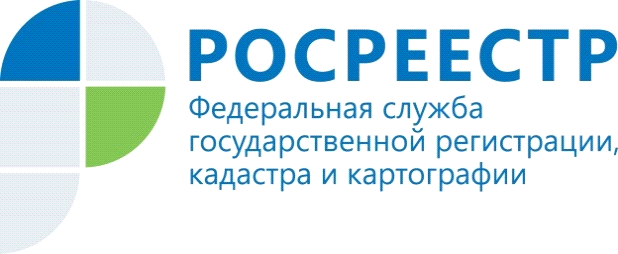 Росреестр договорился о взаимодействии с главами регионов в целях повышения качества предоставления услугРуководитель Росреестра Олег Скуфинский провел селекторное совещание с территориальными органами ведомства. В мероприятии приняли участие заместители руководителя ведомства Максим Смирнов, Елена Мартынова, Галина Елизарова и Алексей Штейников, которые выступили с докладами по профильным темам.На ВКС обсуждались результаты рабочих встреч руководителей территориальных органов сглавами субъектов, которые были инициированы Росреестром с целью обсуждения совместных задач по вовлечению земли в экономический оборот, реализации ипотечных программ, закона о «гаражной амнистии».«Эффективность работы Росреестра на местах напрямую зависит от выстроенного взаимодействия с региональными управленческими командами, с главами субъектов, с членами профессионального сообщества. Для этого территориальным органам нужно действовать, постоянно быть в контакте с органами власти в регионах, совместно координироватьи отслеживать работу по каждому направлениюв интересах граждан и участников рынка. Приоритетные задачи - наполнение ЕГРН полнымии точными данными, снижение количества приостановок и отказов, сокращение сроков регистрации на бытовую недвижимость, повышение эффективности использования земель», - отметил Олег Скуфинский.Подробнее: https://rosreestr.gov.ru/site/press/news/rosreestr-dogovorilsya-o-vzaimodeystvii-s-glavami-regionov-v-tselyakh-povysheniya-kachestva-predosta/ По его словам, ведомством разработаны основные стратегические направления развития на 2021 – 2030 гг., среди которых цифровые, законодательные и организационные инициативы. За счет этой работы к 2024 году планируется сократить сроки регистрации прав и кадастрового учета до одного дня, обеспечить доступность всех массовых услуг Росреестра на портале Госуслуг, сократить срок предоставления земельных участков до 1 месяца, обеспечить доступность земель для жилищного строительства.В настоящее время между Росреестром и органами власти всех субъектов страны подписаны и реализуются «дорожные карты» по наполнению сведениями ЕГРН.  «Наполнение ЕГРН необходимыми сведениями является важной государственной задачей. Для качественной реализации этой масштабной задачи Управление на постоянной основе взаимодействует с региональной и местной властью. Так, Администрация Курской области и Управление Росреестра по Курской области утвердили  14 августа 2020 года и  20 апреля 2021 года «дорожные карты» по наполнению сведениями ЕГРН», - пояснила заместитель руководителя Управления Росреестра по Курской области Анна Стрекалова. В 2020 году ведомству удалось выстроить информационное взаимодействие с банковским сообществом, что позволило запустить проект «Электронная регистрация ипотеки за один день». Год назад в нем участвовало 4 региона, сегодня проект масштабирован на все субъекты страны. При этом количество задействованных в нем кредитных организаций активно растет. В том числе благодаря этой работе доля электронной ипотеки в целом по стране увеличилась до 52%, что более чем в 5 раз превышает показатель на начало 2020 года и в 2,5 раза выше показателя нацпроекта «Жилье и городская среда».Как отметили в Курском Росреестре, в рамках проекта «электронная регистрация  ипотеки за один день» в сентябре количество зарегистрированных ипотек увеличилось      в два раза.По поручению Правительства Росреестром совместно с региональными управленческими командами проведена масштабная работа по анализу эффективности использования земельных участков. По всей стране выявлено более 5 тыс. участков и территорий, пригодных для вовлечения в жилищное строительство. Сегодня эти сведения размещаются на публичной кадастровой карте в рамках созданного сервиса «Земля для стройки». В рамках работы сервиса в оборот вовлечено уже 809 участков общей площадью 2,4 тыс. га. На территории Курской области по результатам работы в 2020 году выявлен 21 земельный участок, площадью около 233 га, для дальнейшего вовлечения в оборот. По экспертным оценкам, это позволит построить порядка 36 848 кв. м. жилья.В настоящее время в регионе продолжается работа по выявлению земель под жилищное строительство.